									Wieliszew, 16.01.2024 r.Miejsce i data sporządzenia wniosku		KomendantCentrum Szkolenia Łączności i Informatyki w Zegrzu
im. gen. bryg. Heliodora CepaDowódca32. Wieliszewskiego dr OP w Olszewnicy Starej
im. gen. dyw. Gustawa Konstantego Orlicz-Dreszera Wniosek do planu współpracy jednostki wojskowej z organizacjami pozarządowymi
i innymi partnerami społecznymi na rok 2024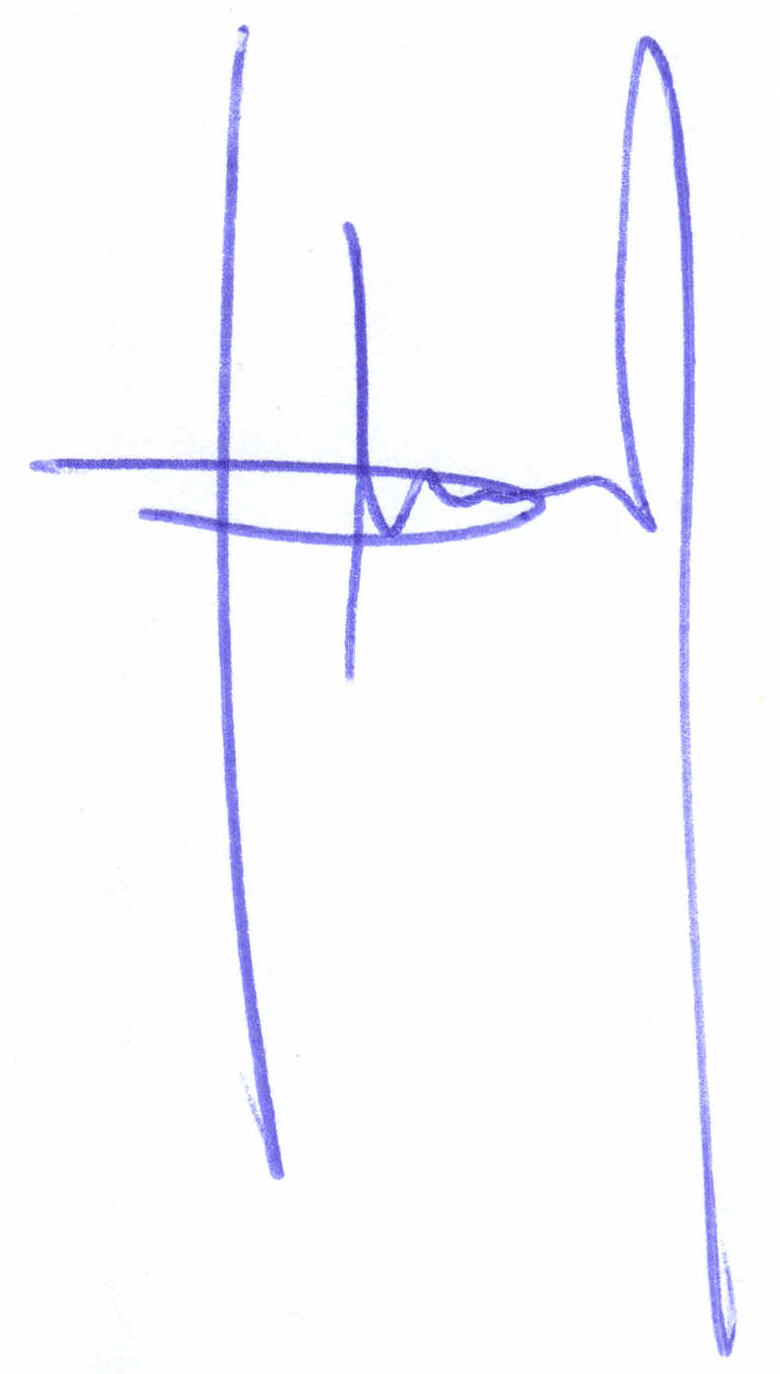 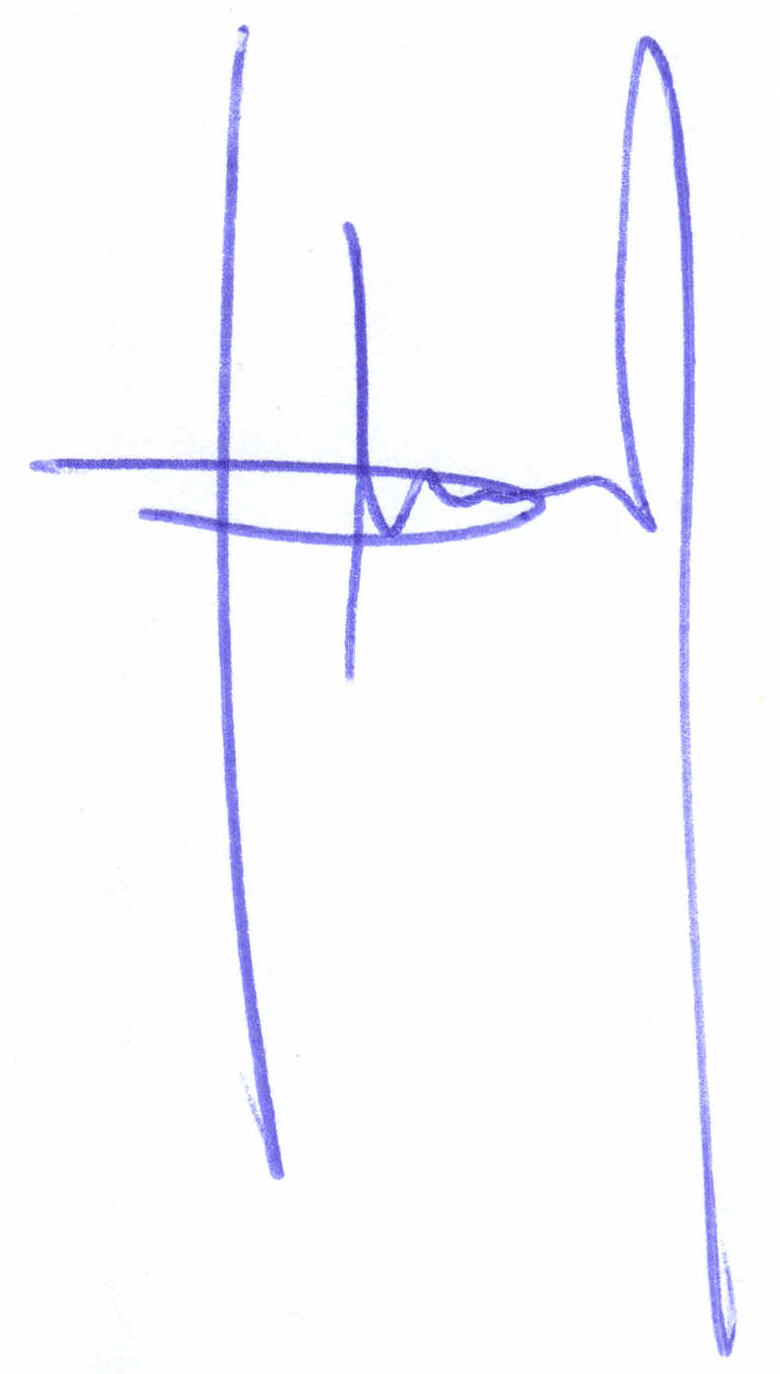 Pieczęć i podpis osobyReprezentującejpartnera społecznegoLp.Nazwa przedsię- wzięciaData i miejsce  realizacji Szczegółowy zakres oczekiwanej pomocy
w podziale na odpłatną
i bezpłatną formę wsparcia (bezpłatna
z uzasadnieniem) Opis przedsięwzięcia w tym:przewidywane korzyści dla obronności państwa, jakie przyniesie realizacja tego przedsięwzięcia,zasięg przedsięwzięcia (ogólnopolski, regionalny, lokalny), docelowa grupa odbiorców i przewidywana liczba uczestników wydarzenia,szacunkowy koszt organizacji przedsięwzięcia po stronie wnioskodawcy i współorganizatorów (z wyłączeniem wsparcia resortu obrony narodowej ujętego w niniejszym wniosku)  Dane kontaktowe do koordynatora przedsięwzięciaNazwy innych jednostek wojskowych i podmiotów, do których wnioskodawca wystąpił
z wnioskiem o wsparcie1.Obchody Święta GminyWieliszew01-02.06.2024 r.Wieliszew (stadion sportowy, kościół parafialny)odpłatnie:nie dotyczybezpłatnie:pokaz sprzętu wojskowego, stanowisko promujące jednostkę, wydzielenie pojazdów do przewozu sił i środków zabezpieczających przedsięwzięciepodtrzymywanie i upowszechnianie tradycji narodowej, pielęgnowanie polskości oraz rozwoju świadomości narodowej, obywatelskiej i kulturowej, budowanie pozytywnego wizerunku żołnierza polskiego wśród społeczności lokalnej, propagowanie zawodu – żołnierz i promocja Sił Zbrojnych RP wśród społeczności lokalnejregionalny, mieszkańcy Gminy Wieliszew, powiatu legionowskiego (wszystkie grupy wiekowe) – kilka tysięcy osób ……………………………..22 782 26 32nie dotyczy2.Ultra-maraton Powstańca30.07.2023 r.Gmina Wieliszew(trasa biegu)odpłatnie:nie dotyczybezpłatnie:Pokaz sprzętu wojskowego, stanowisko promujące jednostkę, zabezpieczenie posterunków kontrolnych na trasie biegu, namioty wojskowe oraz łóżka polowe dla uczestników biegu, maszt w celu podniesienie flagi państwowej, wydzielenie pojazdów do przewozu sił i środków zabezpieczających przedsięwzięciewspieranie i upowszechnianie kultury fizycznejogólnopolski, sportowcy z terenu całego kraju (młodzież, dorośli, seniorzy) – kilkaset osób………………………………22 782 26 32nie dotyczy3.Obchody 80. Rocznicy wybuchu Powstania Warszaw-skiego01.08.2024 r.Wieliszew (kościół parafialny, cmentarz parafialny)Michałów-Reginów (miejsce straceń na Nowopolu)odpłatnie:nie dotyczybezpłatnie:Wystawienie wojskowej asysty honorowej(kompania honorowa, poczet sztandarowy), zabezpieczenie nagłośnienia do uroczystości, wydzielenie pojazdów do przewozu sił i środków zabezpieczających przedsięwzięcie.podtrzymywanie i upowszechnianie tradycji narodowej, pielęgnowanie polskości oraz rozwoju świadomości narodowej, obywatelskiej i kulturowej, budowanie pozytywnego wizerunku żołnierza polskiego wśród społeczności lokalnejlokalny, mieszkańcy Gminy Wieliszew, kombatanci, przedstawiciele służb mundurowych – ok. 50 osób2 000,00 zł22 782 20 02nie dotyczy4.Obchody 
Święta Wojska Polskiego 
– 104. Rocznicy Bitwy Warszaw-skiej 192017.08.2024 r.Olszewnica Stara(Pomnik Odzyskania Niepodległości na Skwerze 11 listopada)odpłatnie:nie dotyczybezpłatnie:Wystawienie wojskowej asysty honorowej (kompania honorowa, poczet sztandarowy) przeprowadzenie apelu pamięci, salwa honorowa (amunicja 5,56 nb. "ślepy" – 144 szt.), wydzielenie pojazdów do przewozu sił i środków zabezpieczających przedsięwzięciepodtrzymywanie i upowszechnianie tradycji narodowej, pielęgnowanie polskości oraz rozwoju świadomości narodowej, obywatelskiej i kulturowej, budowanie pozytywnego wizerunku żołnierza polskiego wśród społeczności lokalnejlokalny, mieszkańcy Gminy Wieliszew, kombatanci, przedstawiciele służb mundurowych – ok. 200 osób3 000,00 zł22 782 20 02nie dotyczy5.Obchody 85. rocznicy wybuchu 
II wojny światowej02.09.2024 r.Wieliszew(Kościół parafialny               i kwatera wojenna cmentarza para-fialneg0)odpłatnie:nie dotyczybezpłatnie:Wystawienie wojskowej asysty honorowej (kompania honorowa, poczet sztandarowy) przeprowadzenie apelu pamięci, salwa honorowa (amunicja 5,56 nb. "ślepy" – 144 szt.), wydzielenie pojazdów do przewozu sił i środków zabezpieczających przedsięwzięcie.podtrzymywanie i upowszechnianie tradycji narodowej, pielęgnowanie polskości oraz rozwoju świadomości narodowej, obywatelskiej i kulturowej, budowanie pozytywnego wizerunku żołnierza polskiego wśród społeczności lokalnejlokalny, mieszkańcy Gminy Wieliszew (w szczególności młodzież szkolna), kombatanci, przedstawiciele służb mundurowych – ok. 200 osób4 000,00 zł22 782 26 32nie dotyczy6.Obchody Narodo-wego Święta Niepo-dległości11.11.2024 r.Janówek Pierwszy (kościół parafialny 
i plac ks. Jana Trzaskomy)odpłatnie:nie dotyczybezpłatnie:Wystawienie wojskowej asysty honorowej (kompania honorowa, poczet sztandarowy) przeprowadzenie apelu pamięci, salwa honorowa (amunicja 5,56 nb. "ślepy" – 144 szt.), wydzielenie pojazdów do przewozu sił i środków zabezpieczających przedsięwzięcie.podtrzymywanie i upowszechnianie tradycji narodowej, pielęgnowanie polskości oraz rozwoju świadomości narodowej, obywatelskiej i kulturowej, budowanie pozytywnego wizerunku żołnierza polskiego wśród społeczności lokalnejlokalny, mieszkańcy Gminy Wieliszew (wszystkie grupy wiekowe) – ok. 200 osób4 000,00 zł22 782 26 32nie dotyczy